Fußwallfahrt Dremmen - Kevelaer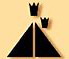 05. bis 08. September 2024Verbindliche Anmeldung (Kosten für nicht stornierbare Buchungen müssen leider berechnet werden)Anmeldeschluss 15. Juli 2024Name: __________________________ 	Vorname: _____________________________ Anschrift: __________________________________________________________________Tel.: ____________________________		E-Mail: _______________________________ O Ich bin Erstpilger/-inO Anzahl Kevelaer-Wallfahrten inkl. 2024: ________    -    Ehrung (20, 25, 30, 40):  Ja / Neina) Teilnahme an der Wallfahrt (Wir erheben ein Pilgergeld in Höhe von 10,00 € je Teilnehmenden)O Hin- und Rückweg 	O nur Hinweg	O nur Rückweg	O Wallfahrtssonntag ab BrachtIch benötige 		O eine Bescheinigung	O eine Mitfahrgelegenheit am Sonntagb) Übernachtung und VerpflegungDonnerstag					Samstag				SonntagO Mittagssnack (Schnitzelbrötchen)	O Mittagessen (s. Anmerkung)	O MittagessenO Übernachtung (s. Anmerkung)		O Übernachtung			(wird gesponsort)AnmerkungDie Übernachtung am Donnerstag wird von der Pilgerleitung zentral im „Landhotel Straelener Hof“ organisiert. Das Angebot umfasst die Übernachtung inkl. HP in Buffetform. Bei Unverträglichkeiten bzw. vegetarisch/vegan bitten wir um entsprechenden Hinweis unter Bemerkungen. Aufgrund der zur Verfügung stehenden Zimmeranzahl kann eine gewünschte Zuteilung leider nicht garantiert werden. Bei Abweichungen erfolgt eine Rücksprache.Der Preis für die Übernachtung im Doppel- bzw. Mehrbettzimmer inkl. HP beträgt 62,50 €/Person.Der Einzelzimmerzuschlag bzw. 6/7-Bett-Zimmerabzug beträgt jeweils ca. 10,00 €.Das Mittagessen am Samstag in Straelen wird in der „Pizzeria Mona“ angeboten. Hierzu wird eine kleine Karte (Baguette, Pizza, Currywurst, etc.) zusammengestellt. Für die Übernachtung am Freitag in Kevelaer sind Betten in einer geringen Anzahl im „Priesterhaus“ über die Pilgerleitung buchbar. Bei Bedarf bitte unter Bemerkungen notieren. Darüber hinaus sind Unterkünfte in Kevelaer selbst zu organisieren. Auf der Homepage des Stadtmarketing Kevelaer werden unterschiedliche Unterkünfte angeboten.Die Übernachtung am Samstag in Bracht erfolgt in nahegelegenen Pensionen oder privat.Bemerkungen